ПРОЕКТ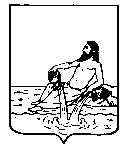 ВЕЛИКОУСТЮГСКАЯ ДУМАВЕЛИКОУСТЮГСКОГО МУНИЦИПАЛЬНОГО РАЙОНАР Е Ш Е Н И Е   от                                           №                        ___________________________________________________________________________                   ______________________________________г. Великий УстюгРуководствуясь статьями 21, 42 Устава Великоустюгского муниципального района,Великоустюгская Дума РЕШИЛА:1. Внести в Устав Великоустюгского муниципального района Вологодской области (далее – Устав) следующие изменения:1.1. В статье 5 Устава: 1.1.1. Пункт 5.1 части 1 изложить в новой редакции:«5.1) дорожная деятельность в отношении автомобильных дорог местного значения вне границ населенных пунктов в границах муниципального района, осуществление муниципального контроля на автомобильном транспорте, городском наземном электрическом транспорте и в дорожном хозяйстве вне границ населенных пунктов в границах муниципального района, организация дорожного движения и обеспечение безопасности дорожного движения на них, а также осуществление иных полномочий в области использования автомобильных дорог и осуществления дорожной деятельности в соответствии с законодательством Российской Федерации;».1.1.2. Пункт 27 части 1 изложить в новой редакции:«27) создание, развитие и обеспечение охраны лечебно-оздоровительных местностей и курортов местного значения на территории Великоустюгского муниципального района, а также осуществление муниципального контроля в области охраны и использования особо охраняемых природных территорий местного значения;».1.1.3. Пункт 39 части 1 изложить в новой редакции:«39) организация в соответствии с федеральным законом выполнения комплексных кадастровых работ и утверждение карты-плана территории;».1.1.4. Пункт 2 части 2 изложить в новой редакции:«2) осуществление муниципального контроля за исполнением единой теплоснабжающей организацией обязательств по строительству, реконструкции и (или) модернизации объектов теплоснабжения;».1.1.5. Пункт 3.1 части 2 изложить в новой редакции:«3.1) дорожная деятельность в отношении автомобильных дорог местного значения в границах населенных пунктов поселения и обеспечение безопасности дорожного движения на них, включая создание и обеспечение функционирования парковок (парковочных мест), осуществление муниципального контроля на автомобильном транспорте, городском наземном электрическом транспорте и в дорожном хозяйстве в границах населенных пунктов поселения, организация дорожного движения, а также осуществление иных полномочий в области использования автомобильных дорог и осуществления дорожной деятельности в соответствии с законодательством Российской Федерации;».1.1.6. Пункт 16 части 2 изложить в новой редакции:«16) создание, развитие и обеспечение охраны лечебно-оздоровительных местностей и курортов местного значения на территории поселения, а также осуществление муниципального контроля в области охраны и использования особо охраняемых природных территорий местного значения;».1.1.7. Часть 2 дополнить пунктом 23 следующего содержания:«23) принятие решений и проведение на территории поселения мероприятий по выявлению правообладателей ранее учтенных объектов недвижимости, направление сведений о правообладателях данных объектов недвижимости для внесения в Единый государственный реестр недвижимости.».1.1.8. Часть 2 дополнить пунктами 24 и 25 следующего содержания:«24) принятие решений о создании, об упразднении лесничеств, создаваемых в их составе участковых лесничеств, расположенных на землях населенных пунктов поселения, установлении и изменении их границ, а также осуществление разработки и утверждения лесохозяйственных регламентов лесничеств, расположенных на землях населенных пунктов поселения;25) осуществление мероприятий по лесоустройству в отношении лесов, расположенных на землях населенных пунктов поселения.».1.2. Часть 1 статьи 6 Устава дополнить пунктом 16 следующего содержания: «16) осуществление мероприятий по оказанию помощи лицам, находящимся в состоянии алкогольного, наркотического или иного токсического опьянения.».1.3. Часть 2 статьи 9 Устава изложить в новой редакции:«2. Организация и осуществление видов муниципального контроля регулируются Федеральным законом от 31 июля 2020 года N 248-ФЗ "О государственном контроле (надзоре) и муниципальном контроле в Российской Федерации".».1.4. Части 4 и 5 статьи 13 Устава изложить в новой редакции:«4. Порядок организации и проведения публичных слушаний определяется Положением о публичных слушаниях в Великоустюгском муниципальном районе, утвержденным решением Великоустюгской Думы. Положение должно предусматривать заблаговременное оповещение жителей Великоустюгского муниципального района о времени и месте проведения публичных слушаний, заблаговременное ознакомление с проектом муниципального правового акта, в том числе посредством его размещения на официальном сайте органа местного самоуправления в информационно-телекоммуникационной сети "Интернет" или в случае, если орган местного самоуправления не имеет возможности размещать информацию о своей деятельности в информационно-телекоммуникационной сети "Интернет", на официальном сайте субъекта Российской Федерации или муниципального образования с учетом положений Федерального закона от 9 февраля 2009 года N 8-ФЗ "Об обеспечении доступа к информации о деятельности государственных органов и органов местного самоуправления" (далее в настоящей статье - официальный сайт), возможность представления жителями Великоустюгского муниципального района своих замечаний и предложений по вынесенному на обсуждение проекту муниципального правового акта, в том числе посредством официального сайта, другие меры, обеспечивающие участие в публичных слушаниях жителей Великоустюгского муниципального района, опубликование (обнародование) результатов публичных слушаний, включая мотивированное обоснование принятых решений, в том числе посредством их размещения на официальном сайте.Положением о публичных слушаниях в Великоустюгском муниципальном районе может быть установлено, что для размещения материалов и информации, указанных в абзаце первом настоящей части, обеспечения возможности представления жителями Великоустюгского муниципального района своих замечаний и предложений по проекту муниципального правового акта, а также для участия жителей Великоустюгского муниципального района в публичных слушаниях с соблюдением требований об обязательном использовании для таких целей официального сайта может использоваться федеральная государственная информационная система "Единый портал государственных и муниципальных услуг (функций)", порядок использования которой для целей настоящей статьи устанавливается Правительством Российской Федерации.5. По проектам генеральных планов, проектам правил землепользования и застройки, проектам планировки территории, проектам межевания территории, проектам правил благоустройства территорий, проектам, предусматривающим внесение изменений в один из указанных утвержденных документов, проектам решений о предоставлении разрешения на условно разрешенный вид использования земельного участка или объекта капитального строительства, проектам решений о предоставлении разрешения на отклонение от предельных параметров разрешенного строительства, реконструкции объектов капитального строительства, вопросам изменения одного вида разрешенного использования земельных участков и объектов капитального строительства на другой вид такого использования при отсутствии утвержденных правил землепользования и застройки проводятся публичные слушания или общественные обсуждения в соответствии с законодательством о градостроительной деятельности.».1.5. Пункт 7 части 1 статьи 25 Устава изложить в новой редакции:«7) прекращения гражданства Российской Федерации либо гражданства иностранного государства - участника международного договора Российской Федерации, в соответствии с которым иностранный гражданин имеет право быть избранным в органы местного самоуправления, наличия гражданства (подданства) иностранного государства либо вида на жительство или иного документа, подтверждающего право на постоянное проживание на территории иностранного государства гражданина Российской Федерации либо иностранного гражданина, имеющего право на основании международного договора Российской Федерации быть избранным в органы местного самоуправления, если иное не предусмотрено международным договором Российской Федерации, - со дня фактического наступления обстоятельств, с которыми действующим законодательством и настоящим Уставом связывается досрочное прекращение полномочий депутата Великоустюгской Думы;».1.6. Пункт 9 части 1 статьи 29 Устава изложить в новой редакции:«9) прекращения гражданства Российской Федерации либо гражданства иностранного государства - участника международного договора Российской Федерации, в соответствии с которым иностранный гражданин имеет право быть избранным в органы местного самоуправления, наличия гражданства (подданства) иностранного государства либо вида на жительство или иного документа, подтверждающего право на постоянное проживание на территории иностранного государства гражданина Российской Федерации либо иностранного гражданина, имеющего право на основании международного договора Российской Федерации быть избранным в органы местного самоуправления, если иное не предусмотрено международным договором Российской Федерации - со дня фактического наступления обстоятельств, с которыми действующим законодательством и настоящим Уставом связывается досрочное прекращение полномочий Главы Великоустюгского муниципального района;».1.7. Пункт 9 части 7 статьи 32 Устава изложить в новой редакции:«9) прекращения гражданства Российской Федерации либо гражданства иностранного государства - участника международного договора Российской Федерации, в соответствии с которым иностранный гражданин имеет право быть избранным в органы местного самоуправления, наличия гражданства (подданства) иностранного государства либо вида на жительство или иного документа, подтверждающего право на постоянное проживание на территории иностранного государства гражданина Российской Федерации либо иностранного гражданина, имеющего право на основании международного договора Российской Федерации быть избранным в органы местного самоуправления, если иное не предусмотрено международным договором Российской Федерации - со дня фактического наступления обстоятельств, с которыми действующим законодательством и настоящим Уставом связывается досрочное прекращение полномочий руководителя администрации;».1.8. Часть 4 статьи 33 Устава дополнить пунктом 4 следующего содержания:«4) обязан сообщить в письменной форме Главе Великоустюгского муниципального района о прекращении гражданства Российской Федерации либо гражданства иностранного государства - участника международного договора Российской Федерации, в соответствии с которым иностранный гражданин имеет право быть избранным в органы местного самоуправления, или приобретении гражданства (подданства) иностранного государства либо получении вида на жительство или иного документа, подтверждающего право на постоянное проживание на территории иностранного государства гражданина Российской Федерации либо иностранного гражданина, имеющего право на основании международного договора Российской Федерации быть избранным в органы местного самоуправления, в день, когда ему стало известно об этом, но не позднее пяти рабочих дней со дня прекращения гражданства Российской Федерации либо гражданства иностранного государства или приобретения гражданства (подданства) иностранного государства либо получения вида на жительство или иного документа, предусмотренного настоящим пунктом.».1.9. В статье 36: 1.9.1. Пункт 4.1 части 1 изложить в новой редакции:«4.1) дорожная деятельность в отношении автомобильных дорог местного значения вне границ населенных пунктов в границах муниципального района, осуществление муниципального контроля на автомобильном транспорте, городском наземном электрическом транспорте и в дорожном хозяйстве вне границ населенных пунктов в границах муниципального района, организация дорожного движения и обеспечение безопасности дорожного движения на них, а также осуществление иных полномочий в области использования автомобильных дорог и осуществления дорожной деятельности в соответствии с законодательством Российской Федерации;».1.9.2. Пункт 25 части 1 изложить в новой редакции:«25) создание, развитие и обеспечение охраны лечебно-оздоровительных местностей и курортов местного значения на территории Великоустюгского муниципального района, а также осуществление муниципального контроля в области охраны и использования особо охраняемых природных территорий местного значения;».1.9.3. Пункт 38 части 1 изложить в новой редакции:«38) организация в соответствии с федеральным законом выполнения комплексных кадастровых работ и утверждение карты-плана территории;».1.9.4. Пункт 2 части 2 изложить в новой редакции:«2) осуществление муниципального контроля за исполнением единой теплоснабжающей организацией обязательств по строительству, реконструкции и (или) модернизации объектов теплоснабжения;».1.9.5. Пункт 3.1 части 2 изложить в новой редакции:«3.1) дорожная деятельность в отношении автомобильных дорог местного значения в границах населенных пунктов поселения и обеспечение безопасности дорожного движения на них, включая создание и обеспечение функционирования парковок (парковочных мест), осуществление муниципального контроля на автомобильном транспорте, городском наземном электрическом транспорте и в дорожном хозяйстве в границах населенных пунктов поселения, организация дорожного движения, а также осуществление иных полномочий в области использования автомобильных дорог и осуществления дорожной деятельности в соответствии с законодательством Российской Федерации;».1.9.6. Пункт 16 части 2 изложить в новой редакции:«16) создание, развитие и обеспечение охраны лечебно-оздоровительных местностей и курортов местного значения на территории поселения, а также осуществление муниципального контроля в области охраны и использования особо охраняемых природных территорий местного значения;».1.9.7. Часть 2 дополнить пунктом 23 следующего содержания:«23) принятие решений и проведение на территории поселения мероприятий по выявлению правообладателей ранее учтенных объектов недвижимости, направление сведений о правообладателях данных объектов недвижимости для внесения в Единый государственный реестр недвижимости.».1.9.8. Часть 2 дополнить пунктами 24 и 25 следующего содержания:«24) принятие решений о создании, об упразднении лесничеств, создаваемых в их составе участковых лесничеств, расположенных на землях населенных пунктов поселения, установлении и изменении их границ, а также осуществление разработки и утверждения лесохозяйственных регламентов лесничеств, расположенных на землях населенных пунктов поселения;25) осуществление мероприятий по лесоустройству в отношении лесов, расположенных на землях населенных пунктов поселения.».1.10. Статью 40 Устава дополнить частью 4 следующего содержания:«4. Муниципальные нормативные правовые акты, затрагивающие вопросы осуществления предпринимательской и инвестиционной деятельности, в целях выявления положений, необоснованно затрудняющих осуществление предпринимательской и инвестиционной деятельности, могут подлежать экспертизе, проводимой органами местного самоуправления Великоустюгского муниципального района в порядке, установленном муниципальными нормативными правовыми актами в соответствии с законом Вологодской области.Порядок установления и оценки применения содержащихся в муниципальных нормативных правовых актах обязательных требований, которые связаны с осуществлением предпринимательской и иной экономической деятельности и оценка соблюдения которых осуществляется в рамках муниципального контроля, привлечения к административной ответственности, предоставления лицензий и иных разрешений, аккредитации, иных форм оценки и экспертизы (далее - обязательные требования), определяется муниципальными нормативными правовыми актами с учетом принципов установления и оценки применения обязательных требований, определенных Федеральным законом от 31 июля 2020 года N 247-ФЗ "Об обязательных требованиях в Российской Федерации".».1.11. В статье 41 Устава:1.11.1. Часть 5 изложить в новой редакции:«5. Проекты муниципальных нормативных правовых актов, устанавливающие новые или изменяющие ранее предусмотренные муниципальными нормативными правовыми актами обязательные требования для субъектов предпринимательской и иной экономической деятельности, обязанности для субъектов инвестиционной деятельности, могут подлежать оценке регулирующего воздействия, проводимой органами местного самоуправления Великоустюгского муниципального района в порядке, установленном муниципальным нормативным правовым актом в соответствии с законом Вологодской области, за исключением:- проектов нормативных правовых актов Великоустюгской Думы, устанавливающих, изменяющих, приостанавливающих, отменяющих местные налоги и сборы;- проектов нормативных правовых актов Великоустюгской Думы, регулирующих бюджетные правоотношения;- проектов нормативных правовых актов, разработанных в целях ликвидации чрезвычайных ситуаций природного и техногенного характера на период действия режимов чрезвычайных ситуаций.Оценка регулирующего воздействия проектов муниципальных нормативных правовых актов проводится в целях выявления положений, вводящих избыточные обязанности, запреты и ограничения для субъектов предпринимательской и иной экономической деятельности или способствующих их введению, а также положений, способствующих возникновению необоснованных расходов субъектов предпринимательской и иной экономической деятельности и местных бюджетов.».1.11.2. Пункт 17 части 6 признать утратившим силу.1.12. Часть 8 статьи 42 Устава изложить в новой редакции: «8. Устав Великоустюгского муниципального района, муниципальный правовой акт о внесении изменений и дополнений в Устав Великоустюгского муниципального района подлежат официальному опубликованию (обнародованию) после их государственной регистрации и вступают в силу после их официального опубликования (обнародования). Глава Великоустюгского муниципального района обязан опубликовать (обнародовать) зарегистрированные Устав Великоустюгского муниципального района, муниципальный правовой акт о внесении изменений и дополнений в Устав Великоустюгского муниципального района в течение семи дней со дня поступления из территориального органа уполномоченного федерального органа исполнительной власти в сфере регистрации уставов муниципальных образований уведомления о включении сведений об уставе Великоустюгского муниципального района, муниципальном правовом акте о внесении изменений в устав Великоустюгского муниципального района в государственный реестр уставов муниципальных образований субъекта Российской Федерации, предусмотренного частью 6 статьи 4 Федерального закона от 21 июля 2005 года N 97-ФЗ "О государственной регистрации уставов муниципальных образований".Изменения и дополнения, внесенные в Устав Великоустюгского муниципального района и изменяющие структуру органов местного самоуправления, разграничение полномочий между органами местного самоуправления (за исключением случаев приведения устава муниципального образования в соответствие с федеральными законами, а также изменения полномочий, срока полномочий, порядка избрания выборных должностных лиц местного самоуправления), вступают в силу после истечения срока полномочий Великоустюгской Думы, принявшей муниципальный правовой акт о внесении указанных изменений и дополнений в устав муниципального образования.Изменения и дополнения, внесенные в Устав Великоустюгского муниципального района и предусматривающие создание контрольно-счетного органа муниципального образования, вступают в силу в порядке, предусмотренном абзацем первым настоящей части.».2. Изменения в Устав Великоустюгского муниципального района Вологодской области, принятые настоящим решением, вступают в силу после  государственной регистрации и официального опубликования, за исключением подпунктов 1.1.8 и 1.9.8 настоящего решения, вступающих в силу после  государственной регистрации и официального опубликования, но не ранее 01 января 2022 года.Глава Великоустюгскогомуниципального района                                                                       А.В. КузьминПОЯСНИТЕЛЬНАЯ ЗАПИСКАк проекту Решения Великоустюгской Думы«О внесении изменений в Устав Великоустюгского муниципального района Вологодской области»  О внесении   изменений в Устав  Великоустюгского муниципального района Вологодской области№ п/пИзменяемые нормы (статья Устава)Перечень вносимыхОснование внесения измененийКраткое содержание норм, на основании которых вносится изменение1Статья 42Устав Великоустюгского муниципального районаЧасть 88. Устав Великоустюгского муниципального района, муниципальный правовой акт о внесении изменений и дополнений в Устав Великоустюгского муниципального района подлежат официальному опубликованию (обнародованию) после их государственной регистрации и вступают в силу после их официального опубликования (обнародования). Глава Великоустюгского муниципального района обязан опубликовать (обнародовать) зарегистрированные Устав Великоустюгского муниципального района, муниципальный правовой акт о внесении изменений и дополнений в Устав Великоустюгского муниципального района в течение семи дней со дня поступления из территориального органа уполномоченного федерального органа исполнительной власти в сфере регистрации уставов муниципальных образований уведомления о включении сведений об уставе Великоустюгского муниципального района, муниципальном правовом акте о внесении изменений в устав Великоустюгского муниципального района в государственный реестр уставов муниципальных образований субъекта Российской Федерации, предусмотренного частью 6 статьи 4 Федерального закона от 21 июля 2005 года N 97-ФЗ "О государственной регистрации уставов муниципальных образований".…Федеральный закон от 08.12.2020 N 411-ФЗ"О внесении изменений в Федеральный закон "О государственной регистрации уставов муниципальных образований" и статью 44 Федерального закона "Об общих принципах организации местного самоуправления в Российской Федерации"Начало действия документа - 07.06.2021.Уточнен порядок регистрации уставов муниципальных образований и муниципальных правовых актов о внесении в них изменений. Устав муниципального образования, муниципальный правовой акт о внесении изменений в устав муниципального образования и другие документы могут быть представлены для государственной регистрации в электронном виде в порядке и форматах, определяемых уполномоченным федеральным органом исполнительной власти в сфере регистрации уставов муниципальных образований. Законом также предусмотрено, что территориальный орган Минюста России в течение пяти рабочих дней со дня принятия решения о государственной регистрации устава, муниципального акта направляет главе муниципального образования уведомление о включении сведений об уставе, муниципальном акте в государственный реестр уставов муниципальных образований, в котором указывается дата государственной регистрации и государственный регистрационный номер устава или муниципального акта. Форма такого уведомления и порядок его направления будут утверждены приказом Минюста России. При этом исключается требование о направлении главе муниципального образования зарегистрированного устава или муниципального акта с проставленным специальным штампом, удостоверяющим государственную регистрацию.2Статья 5Вопросы местного значения Великоустюгского муниципального районаЧасть 1пункт 39Статья 36Полномочия администрации Великоустюгского муниципального районаПункт 38 части 139) организация в соответствии с федеральным законом выполнения комплексных кадастровых работ и утверждение карты-плана территории;38) организация в соответствии с федеральным законом выполнения комплексных кадастровых работ и утверждение карты-плана территории;Федеральный закон от 22.12.2020 N 445-ФЗ"О внесении изменений в отдельные законодательные акты Российской Федерации"Уточнена формулировка вопроса местного значения района в соответствии с принятым законодательством в области выполнения комплексных кадастровых работ (ранее действующая формулировка: организация в соответствии с Федеральным законом от 24 июля 2007 года N 221-ФЗ "О государственном кадастре недвижимости" выполнения комплексных кадастровых работ и утверждение карты-плана территории;)3Статья 6Права органов местного самоуправления Великоустюгского муниципального района на решение вопросов, не отнесенных к вопросам местного значения муниципальных районов Часть 1Дополняется новым пунктом:16) осуществление мероприятий по оказанию помощи лицам, находящимся в состоянии алкогольного, наркотического или иного токсического опьянения.Федеральный закон от 29.12.2020 N 464-ФЗ"О внесении изменений в отдельные законодательные акты Российской Федерации в части оказания помощи лицам, находящимся в состоянии алкогольного, наркотического или иного токсического опьянения"Уточняются основы организации помощи лицам, находящимся в состоянии алкогольного, наркотического или иного токсического опьянения. Предусматривается возврат к системе вытрезвителей.Органы государственной власти субъектов РФ наделены полномочиями по организации и осуществлению мероприятий по оказанию помощи лицам, находящимся в состоянии алкогольного, наркотического или иного токсического опьянения, включая создание специализированных организаций для оказания помощи указанным лицам.Правила организации деятельности указанных специализированных организаций, включая виды оказываемой помощи, утверждаются совместно Минздравом России, Минтрудом России и МВД России.Органам местного самоуправления предоставляется право на осуществление мероприятий по оказанию помощи лицам, находящимся в состоянии опьянения, а также предусматривается возможность создания специализированных организаций на основе государственно-частного или муниципально-частного партнерства.4Статья 25Досрочное прекращение полномочий депутата Великоустюгской ДумыПункт 7 части 1Уточняется формулировка одного из оснований досрочного прекращения полномочий депутата Великоустюгской Думы:7) прекращения гражданства Российской Федерации либо гражданства иностранного государства - участника международного договора Российской Федерации, в соответствии с которым иностранный гражданин имеет право быть избранным в органы местного самоуправления, наличия гражданства (подданства) иностранного государства либо вида на жительство или иного документа, подтверждающего право на постоянное проживание на территории иностранного государства гражданина Российской Федерации либо иностранного гражданина, имеющего право на основании международного договора Российской Федерации быть избранным в органы местного самоуправления, если иное не предусмотрено международным договором Российской Федерации - со дня фактического наступления обстоятельств, с которыми действующим законодательством и настоящим Уставом связывается досрочное прекращение полномочий депутата Великоустюгской Думы;Ранее действующая редакция:7) прекращения гражданства Российской Федерации, прекращения гражданства иностранного государства - участника международного договора Российской Федерации, в соответствии с которым иностранный гражданин имеет право быть избранным в органы местного самоуправления, приобретения им гражданства иностранного государства либо получения им вида на жительство или иного документа, подтверждающего право на постоянное проживание гражданина Российской Федерации на территории иностранного государства, не являющегося участником международного договора Российской Федерации, в соответствии с которым гражданин Российской Федерации, имеющий гражданство иностранного государства, имеет право быть избранным в органы местного самоуправления, - со дня фактического наступления обстоятельств, с которыми действующим законодательством и настоящим Уставом связывается досрочное прекращение полномочий депутата Великоустюгской Думы;Федеральный закон от 30.04.2021 N 116-ФЗ"О внесении изменений в отдельные законодательные акты Российской Федерации"Уточняются положения отдельных законов в части ограничений для замещения государственных, муниципальных должностей, иных должностей в связи с наличием гражданства иностранного государства либо права на постоянное проживание на территории иностранного государстваТакже уточняются положения законодательных актов РФ, касающиеся обязанности государственных и муниципальных служащих, а также иных лиц сообщать о прекращении гражданства РФ или о приобретении гражданства (подданства) иностранного государства либо получении вида на жительство или иного документа, подтверждающего право на постоянное проживание гражданина РФ на территории иностранного государства.Указанные государственные и муниципальные служащие, должностные лица и работники до 1 января 2022 года могут продолжить проходить службу (работать) на замещаемых ими должностях при условии представления до 21 июля 2021 года соответствующему должностному лицу документов, подтверждающих намерение прекратить гражданство (подданство) иностранного государства или право на постоянное проживание гражданина РФ на территории иностранного государства. Государственные и муниципальные служащие, должностные лица и работники, не представившие в указанный срок таких документов, подлежат освобождению от замещаемых должностей и увольнению со службы (с работы).С 1 января 2022 года государственные и муниципальные служащие, должностные лица и работники не представившие указанные документы, подтверждающие прекращение гражданства (подданства) иностранного государства или права на постоянное проживание гражданина РФ на территории иностранного государства, подлежат освобождению от замещаемых должностей и увольнению со службы (с работы).5Статья 29Досрочное прекращение полномочий Главы Великоустюгского муниципального районаПункт 9 части 1Уточняется формулировка одного из оснований досрочного прекращения полномочий Главы Великоустюгского муниципального района:9) прекращения гражданства Российской Федерации либо гражданства иностранного государства - участника международного договора Российской Федерации, в соответствии с которым иностранный гражданин имеет право быть избранным в органы местного самоуправления, наличия гражданства (подданства) иностранного государства либо вида на жительство или иного документа, подтверждающего право на постоянное проживание на территории иностранного государства гражданина Российской Федерации либо иностранного гражданина, имеющего право на основании международного договора Российской Федерации быть избранным в органы местного самоуправления, если иное не предусмотрено международным договором Российской Федерации.См. п.4См. п.46Статья 32Руководитель администрации Великоустюгского муниципального района Пункт 9 части 7Уточняется формулировка одного из оснований досрочного прекращения полномочий руководителя администрации Великоустюгского муниципального района:9) прекращения гражданства Российской Федерации либо гражданства иностранного государства - участника международного договора Российской Федерации, в соответствии с которым иностранный гражданин имеет право быть избранным в органы местного самоуправления, наличия гражданства (подданства) иностранного государства либо вида на жительство или иного документа, подтверждающего право на постоянное проживание на территории иностранного государства гражданина Российской Федерации либо иностранного гражданина, имеющего право на основании международного договора Российской Федерации быть избранным в органы местного самоуправления, если иное не предусмотрено международным договором Российской Федерации - со дня фактического наступления обстоятельств, с которыми действующим законодательством и настоящим Уставом связывается досрочное прекращение полномочий руководителя администрации;См. п.4См. п.47Статья 33Полномочия руководителя администрации Великоустюгского муниципального районаЧасть 4Вводится дополнительная обязанность руководителя администрации Великоустюгского муниципального района:4) обязан сообщить в письменной форме Главе Великоустюгского муниципального района о прекращении гражданства Российской Федерации либо гражданства иностранного государства - участника международного договора Российской Федерации, в соответствии с которым иностранный гражданин имеет право быть избранным в органы местного самоуправления, или приобретении гражданства (подданства) иностранного государства либо получении вида на жительство или иного документа, подтверждающего право на постоянное проживание на территории иностранного государства гражданина Российской Федерации либо иностранного гражданина, имеющего право на основании международного договора Российской Федерации быть избранным в органы местного самоуправления, в день, когда ему стало известно об этом, но не позднее пяти рабочих дней со дня прекращения гражданства Российской Федерации либо гражданства иностранного государства или приобретения гражданства (подданства) иностранного государства либо получения вида на жительство или иного документа, предусмотренного настоящим пунктом.См. п.4См. п.48Статья 40Муниципальные правовые актычасть 4Устав дополняется частью 4: 4. Муниципальные нормативные правовые акты, затрагивающие вопросы осуществления предпринимательской и инвестиционной деятельности, в целях выявления положений, необоснованно затрудняющих осуществление предпринимательской и инвестиционной деятельности, могут подлежать экспертизе, проводимой органами местного самоуправления Великоустюгского муниципального района в порядке, установленном муниципальными нормативными правовыми актами в соответствии с законом Вологодской области.Порядок установления и оценки применения содержащихся в муниципальных нормативных правовых актах обязательных требований, которые связаны с осуществлением предпринимательской и иной экономической деятельности и оценка соблюдения которых осуществляется в рамках муниципального контроля, привлечения к административной ответственности, предоставления лицензий и иных разрешений, аккредитации, иных форм оценки и экспертизы (далее - обязательные требования), определяется муниципальными нормативными правовыми актами с учетом принципов установления и оценки применения обязательных требований, определенных Федеральным законом от 31 июля 2020 года N 247-ФЗ "Об обязательных требованиях в Российской Федерации".Федеральный закон от 11.06.2021 N 170-ФЗ"О внесении изменений в отдельные законодательные акты Российской Федерации в связи с принятием Федерального закона "О государственном контроле (надзоре) и муниципальном контроле в Российской Федерации"Президент подписал "закон-спутник" реформы контроля и надзораЗаконодательные акты приводятся в соответствие с положениями Федерального закона от 31 июля 2020 г. N 248-ФЗ "О государственном контроле (надзоре) и муниципальном контроле в Российской Федерации", который вступает в силу с 1 июля 2021 г. Опубликовали масштабный закон для запуска с 1 июля новых правил контроля и надзора. Решили поправить более 100 законов. Среди них ЗК РФ, ГрК РФ, Закон о защите прав потребителей, Закон о пожарной безопасности, Закон о персональных данных.Новыми редакциями статей для каждого вида контроля устанавливается его наименование с указанием отнесения к федеральному государственному контролю (надзору), региональному государственному контролю (надзору), муниципальному контролю.Также точечно приведены в соответствие и нормы 131-ФЗ. 9Статья 5Вопросы местного значения Великоустюгского муниципального районаЧасть 1пункт 5.1Часть 2 Пункт 3.1.Статья 36Полномочия администрации Великоустюгского муниципального районаЧасть 1пункт 4.1Часть 2 Пункт 3.1.Уточняется формулировка одного из вопросов местного значения (как на территории района, так и на территории сельских поселений Великоустюгского района), в том числе приводятся в соответствие аналогичные формулировки статьи 36 Устава (полномочия администрации Великоустюгского муниципального района):5.1) дорожная деятельность в отношении автомобильных дорог местного значения вне границ населенных пунктов в границах муниципального района, осуществление муниципального контроля на автомобильном транспорте, городском наземном электрическом транспорте и в дорожном хозяйстве вне границ населенных пунктов в границах муниципального района, организация дорожного движения и обеспечение безопасности дорожного движения на них, а также осуществление иных полномочий в области использования автомобильных дорог и осуществления дорожной деятельности в соответствии с законодательством Российской Федерации;»3.1) дорожная деятельность в отношении автомобильных дорог местного значения в границах населенных пунктов поселения и обеспечение безопасности дорожного движения на них, включая создание и обеспечение функционирования парковок (парковочных мест), осуществление муниципального контроля на автомобильном транспорте, городском наземном электрическом транспорте и в дорожном хозяйстве в границах населенных пунктов поселения, организация дорожного движения, а также осуществление иных полномочий в области использования автомобильных дорог и осуществления дорожной деятельности в соответствии с законодательством Российской Федерации;См. п.8См. п.810Статья 5Вопросы местного значения Великоустюгского муниципального районаЧасть 1пункт 27Часть 2 Пункт 16Статья 36Полномочия администрации Великоустюгского муниципального районаЧасть 1пункт 25Часть 2 Пункт 16Уточняется формулировка одного из вопросов местного значения (как на территории района, так и на территории сельских поселений Великоустюгского района), в том числе приводятся в соответствие аналогичные формулировки статьи 36 Устава (полномочия администрации Великоустюгского муниципального района):27) создание, развитие и обеспечение охраны лечебно-оздоровительных местностей и курортов местного значения на территории Великоустюгского муниципального района, а также осуществление муниципального контроля в области охраны и использования особо охраняемых природных территорий местного значения;». «16) создание, развитие и обеспечение охраны лечебно-оздоровительных местностей и курортов местного значения на территории поселения, а также осуществление муниципального контроля в области охраны и использования особо охраняемых природных территорий местного значения;См. п.8См. п.811Статья 5вопросы местного значения, решаемые органами местного самоуправления Великоустюгского муниципального района на территориях сельских поселений Часть 2 пункт 2;Статья 36Уточняется формулировка одного из вопросов местного значения (на территории сельских поселений Великоустюгского района), в том числе приводятся в соответствие аналогичные формулировки статьи 36 Устава (полномочия администрации Великоустюгского муниципального района):2) осуществление муниципального контроля за исполнением единой теплоснабжающей организацией обязательств по строительству, реконструкции и (или) модернизации объектов теплоснабжения;»См. п.8См. п.812Статья 9Муниципальный контроль Часть 2Уточняется формулировка норм устава, регламентирующих осуществление муниципального контроля:2. Организация и осуществление видов муниципального контроля регулируются Федеральным законом от 31 июля 2020 года N 248-ФЗ "О государственном контроле (надзоре) и муниципальном контроле в Российской Федерации".См. п.8См. п.813Статья 41Муниципальные правовые акты, принимаемые Великоустюгской ДумойПункт 17 части 6Для приведения формулировок в соответствие с федеральным законодательством признается утратившей силу норма о том, что правила благоустройства территории Великоустюгского муниципального района могут регулировать вопросы осуществления контроля за соблюдением правил благоустройства территории муниципального образования.См. п.8См. п.814Статья 41Муниципальные правовые акты, принимаемые Великоустюгской ДумойЧасть 5 Уточняется формулировка норм устава, регламентирующих осуществление оценки регулирующего воздействия проектов нормативных правовых актов, а именно слова "обязанности для субъектов предпринимательской и инвестиционной деятельности" заменяются словами "обязательные требования для субъектов предпринимательской и иной экономической деятельности, обязанности для субъектов инвестиционной деятельности":5. Проекты муниципальных нормативных правовых актов, устанавливающие новые или изменяющие ранее предусмотренные муниципальными нормативными правовыми актами обязательные требования для субъектов предпринимательской и иной экономической деятельности, обязанности для субъектов инвестиционной деятельности, могут подлежать оценке регулирующего воздействия, проводимой органами местного самоуправления Великоустюгского муниципального района в порядке, установленном муниципальным нормативным правовым актом в соответствии с законом Вологодской области, за исключением:- проектов нормативных правовых актов Великоустюгской Думы, устанавливающих, изменяющих, приостанавливающих, отменяющих местные налоги и сборы;- проектов нормативных правовых актов Великоустюгской Думы, регулирующих бюджетные правоотношения;- проектов нормативных правовых актов, разработанных в целях ликвидации чрезвычайных ситуаций природного и техногенного характера на период действия режимов чрезвычайных ситуаций.Оценка регулирующего воздействия проектов муниципальных нормативных правовых актов проводится в целях выявления положений, вводящих избыточные обязанности, запреты и ограничения для субъектов предпринимательской и иной экономической деятельности или способствующих их введению, а также положений, способствующих возникновению необоснованных расходов субъектов предпринимательской и иной экономической деятельности и местных бюджетов.См. п.8См. п.815Статья 13 Публичные слушания, общественные обсужденияЧасти 4 и 54. Порядок организации и проведения публичных слушаний определяется Положением о публичных слушаниях в Великоустюгском муниципальном районе, утвержденным решением Великоустюгской Думы. Положение должно предусматривать заблаговременное оповещение жителей Великоустюгского муниципального района о времени и месте проведения публичных слушаний, заблаговременное ознакомление с проектом муниципального правового акта, в том числе посредством его размещения на официальном сайте органа местного самоуправления в информационно-телекоммуникационной сети "Интернет" или в случае, если орган местного самоуправления не имеет возможности размещать информацию о своей деятельности в информационно-телекоммуникационной сети "Интернет", на официальном сайте субъекта Российской Федерации или муниципального образования с учетом положений Федерального закона от 9 февраля 2009 года N 8-ФЗ "Об обеспечении доступа к информации о деятельности государственных органов и органов местного самоуправления" (далее в настоящей статье - официальный сайт), возможность представления жителями Великоустюгского муниципального района своих замечаний и предложений по вынесенному на обсуждение проекту муниципального правового акта, в том числе посредством официального сайта, другие меры, обеспечивающие участие в публичных слушаниях жителей Великоустюгского муниципального района, опубликование (обнародование) результатов публичных слушаний, включая мотивированное обоснование принятых решений, в том числе посредством их размещения на официальном сайте.Положением о публичных слушаниях в Великоустюгском муниципальном районе может быть установлено, что для размещения материалов и информации, указанных в абзаце первом настоящей части, обеспечения возможности представления жителями Великоустюгского муниципального района своих замечаний и предложений по проекту муниципального правового акта, а также для участия жителей Великоустюгского муниципального района в публичных слушаниях с соблюдением требований об обязательном использовании для таких целей официального сайта может использоваться федеральная государственная информационная система "Единый портал государственных и муниципальных услуг (функций)", порядок использования которой для целей настоящей статьи устанавливается Правительством Российской Федерации.5. По проектам генеральных планов, проектам правил землепользования и застройки, проектам планировки территории, проектам межевания территории, проектам правил благоустройства территорий, проектам, предусматривающим внесение изменений в один из указанных утвержденных документов, проектам решений о предоставлении разрешения на условно разрешенный вид использования земельного участка или объекта капитального строительства, проектам решений о предоставлении разрешения на отклонение от предельных параметров разрешенного строительства, реконструкции объектов капитального строительства, вопросам изменения одного вида разрешенного использования земельных участков и объектов капитального строительства на другой вид такого использования при отсутствии утвержденных правил землепользования и застройки проводятся публичные слушания или общественные обсуждения в соответствии с законодательством о градостроительной деятельности.Федеральный закон от 01.07.2021 N 289-ФЗ"О внесении изменений в статью 28 Федерального закона "Об общих принципах организации местного самоуправления в Российской Федерации"Закреплена обязательность размещения материалов по вопросам, которые выносятся на публичное слушание и (или) общественное обсуждение, на официальном сайте органа местного самоуправления в сети "Интернет"Установлено, что порядок организации и проведения публичных слушаний должен предусматривать заблаговременное оповещение жителей муниципального образования о времени и месте проведения публичных слушаний, заблаговременное ознакомление с проектом муниципального правового акта, в том числе посредством его размещения на официальном сайте органа местного самоуправления в сети "Интернет" или на официальном сайте субъекта РФ или муниципального образования, а также возможность представления жителями муниципального образования своих замечаний и предложений по вынесенному на обсуждение проекту муниципального правового акта, в том числе посредством официального сайта, другие меры, обеспечивающие участие жителей в публичных слушаниях, опубликование (обнародование) результатов публичных слушаний, включая мотивированное обоснование принятых решений, в том числе посредством их размещения на официальном сайте.Кроме того, предусматривается, что для размещения указанных материалов и информации, обеспечения возможности представления жителями своих замечаний и предложений, а также для участия жителей в публичных слушаниях может использоваться федеральная государственная информационная система "Единый портал государственных и муниципальных услуг (функций)".16Статья 5вопросы местного значения, решаемые органами местного самоуправления Великоустюгского муниципального района на территориях сельских поселений Часть 2 пункт 23Статья 36Часть 2Пункт 23Устав дополняется новым вопросом местного значения: 23) принятие решений и проведение на территории поселения мероприятий по выявлению правообладателей ранее учтенных объектов недвижимости, направление сведений о правообладателях данных объектов недвижимости для внесения в Единый государственный реестр недвижимости.Федеральный закон от 30.12.2020 N 518-ФЗ"О внесении изменений в отдельные законодательные акты Российской Федерации"Начало действия документа - 29.06.2021.Регламентирован порядок выявления правообладателей ранее учтенных объектов недвижимостиВ кадастр недвижимости в числе прочего вносятся сведения об указанных в документе, на основании которого в ЕГРН внесены сведения о ранее учтенном объекте недвижимости, вещных правах на данный объект недвижимости, а также о выявленном правообладателе данного объекта в случае, если правоустанавливающие документы или документы, удостоверяющие права на данный объект, были оформлены до 31 января 1998 года и указанные права не были зарегистрированы в ЕГРН.Государственная регистрация прав на объекты недвижимости, возникших до 31 января 1998 года, также является обязательной при внесении сведений о таких объектах как о ранее учтенных в ЕГРН в случае, если с заявлением о внесении сведений о соответствующем объекте как о ранее учтенном обратился правообладатель. В указанном случае заявление о государственной регистрации прав подается одновременно с заявлением о внесении сведений о ранее учтенном объекте недвижимости.Органы исполнительной власти городов федерального значения и органы местного самоуправления проводят на территориях соответствующих городов и муниципальных образований мероприятия по выявлению правообладателей объектов недвижимости, которые считаются ранее учтенными объектами недвижимости или сведения о которых могут быть внесены в ЕГРН по правилам, предусмотренным для внесения сведений о ранее учтенных объектах недвижимости. Также указанные органы проводят мероприятия по обеспечению внесения в ЕГРН сведений о правообладателях ранее учтенных объектов недвижимости в случае, если правоустанавливающие документы или документы, удостоверяющие права на ранее учтенные объекты были оформлены до 31 января 1998 года и права на такие объекты не зарегистрированы в ЕГРН.Сведения о подлежащих выявлению о правообладателях ранее учтенных объектов недвижимости, в том числе документы, подтверждающие права на ранее учтенные объекты недвижимости, могут быть представлены в уполномоченные органы правообладателями (их уполномоченными представителями) либо иными лицами, права и законные интересы которых могут быть затронуты в связи с выявлением правообладателей.После проведения мероприятий по выявлению правообладателей ранее учтенных объектов недвижимости уполномоченные органы подготавливают проект решения о выявлении правообладателя ранее учтенного объекта недвижимости.Лицо, выявленное в качестве правообладателя ранее учтенного объекта недвижимости, либо иное заинтересованное лицо вправе представить в письменной форме или в форме электронного документа (электронного образа документа) возражения относительно сведений о правообладателе ранее учтенного объекта недвижимости.Корреспондирующие изменения внесены в отдельные законодательные акты.17Статья 5вопросы местного значения, решаемые органами местного самоуправления Великоустюгского муниципального района на территориях сельских поселений Часть 2 пункт 24 и 25Статья 36Часть 2Пункт 24 и 25Устав дополняется новыми вопросами местного значения: 24) принятие решений о создании, об упразднении лесничеств, создаваемых в их составе участковых лесничеств, расположенных на землях населенных пунктов поселения, установлении и изменении их границ, а также осуществление разработки и утверждения лесохозяйственных регламентов лесничеств, расположенных на землях населенных пунктов поселения;25) осуществление мероприятий по лесоустройству в отношении лесов, расположенных на землях населенных пунктов поселения.Федеральный закон от 02.07.2021 N 304-ФЗ"О внесении изменений в Лесной кодекс Российской Федерации и статьи 14 и 16 Федерального закона "Об общих принципах организации местного самоуправления в Российской Федерации"Начало действия документа - 01.01.2022С 1 января 2022 года вступят в силу изменения, реформирующие систему лесоустройстваИзменениями, внесенными в Лесной кодекс РФ и Федеральный закон "Об общих принципах организации местного самоуправления в Российской Федерации", в числе прочего:закреплена функция лесоустройства как информационной основы лесного планирования, государственной инвентаризации лесов, ведения государственного лесного реестра, оценки лесов;закреплен статус лесоустроительной документации как первичного источника сведений о лесах, их количественных и качественных характеристиках, закреплена возможность подготовки соответствующей документации в электронной форме;вводится единый федеральный план работ по лесоустройству в отношении лесов, расположенных на землях лесного фонда, с учетом зон интенсивного использования лесов;установлены требования к периодичности проведения лесоустройства в зависимости от вида лесов (защитные, эксплуатационные, резервные) и степени интенсивности их освоения;вводится правовой институт отвода и таксации лесосек, предшествующих проведению лесосечных работ и рубок лесных насаждений;определены полномочия государственных заказчиков и исполнителей лесоустроительных работ на землях лесного фонда;введены квалификационные требования к лицам, выполняющим работы и оказывающим услуги по лесоустройству, отводу и таксации лесосек. Право на их выполнение получат специалисты, включенные в специальный реестр;установлено, что древесина, заготовленная государственными (муниципальными) учреждениями, в том числе при проведении мероприятий по сохранению лесов, реализуется на организованных торгах;четко разграничены полномочия органов государственной власти, органов местного самоуправления в сфере лесоустройства с учетом категорий земель, на которых расположены леса, в том числе, за органами местного самоуправления закреплены полномочия по образованию и установлению границ лесничеств, расположенных на землях населенных пунктов.